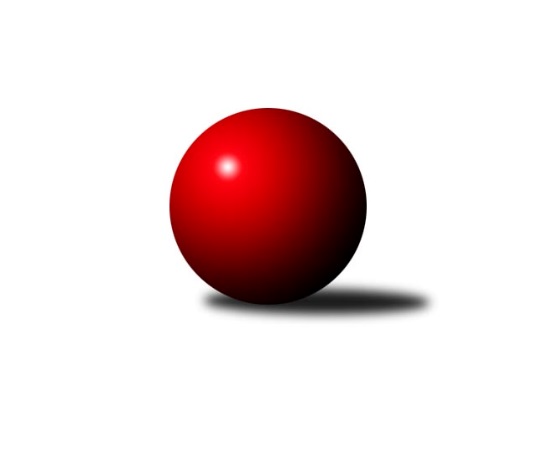 Č.1Ročník 2018/2019	7.6.2024 Divize jih 2018/2019Statistika 1. kolaTabulka družstev:		družstvo	záp	výh	rem	proh	skore	sety	průměr	body	plné	dorážka	chyby	1.	TJ Slovan Jindřichův Hradec	1	1	0	0	8.0 : 0.0 	(19.5 : 4.5)	2674	2	1837	837	41	2.	TJ Sokol Soběnov	1	1	0	0	7.0 : 1.0 	(15.0 : 9.0)	2493	2	1730	763	32	3.	KK PSJ Jihlava B	1	1	0	0	6.0 : 2.0 	(14.5 : 9.5)	3306	2	2164	1142	27	4.	TJ Sokol Chotoviny	1	1	0	0	5.0 : 3.0 	(13.5 : 10.5)	2581	2	1747	834	20	5.	TJ Nová Včelnice	1	1	0	0	5.0 : 3.0 	(12.5 : 11.5)	2659	2	1825	834	34	6.	TJ Centropen Dačice D	1	0	1	0	4.0 : 4.0 	(12.0 : 12.0)	3245	1	2215	1030	41	7.	TJ BOPO Třebíč	1	0	1	0	4.0 : 4.0 	(12.0 : 12.0)	3229	1	2177	1052	27	8.	KK Lokomotiva Tábor	1	0	0	1	3.0 : 5.0 	(11.5 : 12.5)	2650	0	1804	846	29	9.	TJ Jiskra Nová Bystřice	1	0	0	1	3.0 : 5.0 	(10.5 : 13.5)	2542	0	1715	827	28	10.	TJ Spartak Pelhřimov A	1	0	0	1	2.0 : 6.0 	(9.5 : 14.5)	3219	0	2170	1049	31	11.	TJ Sokol Častrov	1	0	0	1	1.0 : 7.0 	(9.0 : 15.0)	2443	0	1737	706	36	12.	TJ Sokol Nové Hrady	1	0	0	1	0.0 : 8.0 	(4.5 : 19.5)	2364	0	1686	678	48Tabulka doma:		družstvo	záp	výh	rem	proh	skore	sety	průměr	body	maximum	minimum	1.	TJ Slovan Jindřichův Hradec	1	1	0	0	8.0 : 0.0 	(19.5 : 4.5)	2674	2	2674	2674	2.	TJ Sokol Chotoviny	1	1	0	0	5.0 : 3.0 	(13.5 : 10.5)	2581	2	2581	2581	3.	TJ Nová Včelnice	1	1	0	0	5.0 : 3.0 	(12.5 : 11.5)	2659	2	2659	2659	4.	TJ Centropen Dačice D	1	0	1	0	4.0 : 4.0 	(12.0 : 12.0)	3245	1	3245	3245	5.	KK Lokomotiva Tábor	0	0	0	0	0.0 : 0.0 	(0.0 : 0.0)	0	0	0	0	6.	TJ Sokol Soběnov	0	0	0	0	0.0 : 0.0 	(0.0 : 0.0)	0	0	0	0	7.	TJ Jiskra Nová Bystřice	0	0	0	0	0.0 : 0.0 	(0.0 : 0.0)	0	0	0	0	8.	KK PSJ Jihlava B	0	0	0	0	0.0 : 0.0 	(0.0 : 0.0)	0	0	0	0	9.	TJ Sokol Nové Hrady	0	0	0	0	0.0 : 0.0 	(0.0 : 0.0)	0	0	0	0	10.	TJ BOPO Třebíč	0	0	0	0	0.0 : 0.0 	(0.0 : 0.0)	0	0	0	0	11.	TJ Spartak Pelhřimov A	1	0	0	1	2.0 : 6.0 	(9.5 : 14.5)	3219	0	3219	3219	12.	TJ Sokol Častrov	1	0	0	1	1.0 : 7.0 	(9.0 : 15.0)	2443	0	2443	2443Tabulka venku:		družstvo	záp	výh	rem	proh	skore	sety	průměr	body	maximum	minimum	1.	TJ Sokol Soběnov	1	1	0	0	7.0 : 1.0 	(15.0 : 9.0)	2493	2	2493	2493	2.	KK PSJ Jihlava B	1	1	0	0	6.0 : 2.0 	(14.5 : 9.5)	3306	2	3306	3306	3.	TJ BOPO Třebíč	1	0	1	0	4.0 : 4.0 	(12.0 : 12.0)	3229	1	3229	3229	4.	TJ Sokol Častrov	0	0	0	0	0.0 : 0.0 	(0.0 : 0.0)	0	0	0	0	5.	TJ Spartak Pelhřimov A	0	0	0	0	0.0 : 0.0 	(0.0 : 0.0)	0	0	0	0	6.	TJ Sokol Chotoviny	0	0	0	0	0.0 : 0.0 	(0.0 : 0.0)	0	0	0	0	7.	TJ Nová Včelnice	0	0	0	0	0.0 : 0.0 	(0.0 : 0.0)	0	0	0	0	8.	TJ Centropen Dačice D	0	0	0	0	0.0 : 0.0 	(0.0 : 0.0)	0	0	0	0	9.	TJ Slovan Jindřichův Hradec	0	0	0	0	0.0 : 0.0 	(0.0 : 0.0)	0	0	0	0	10.	KK Lokomotiva Tábor	1	0	0	1	3.0 : 5.0 	(11.5 : 12.5)	2650	0	2650	2650	11.	TJ Jiskra Nová Bystřice	1	0	0	1	3.0 : 5.0 	(10.5 : 13.5)	2542	0	2542	2542	12.	TJ Sokol Nové Hrady	1	0	0	1	0.0 : 8.0 	(4.5 : 19.5)	2364	0	2364	2364Tabulka podzimní části:		družstvo	záp	výh	rem	proh	skore	sety	průměr	body	doma	venku	1.	TJ Slovan Jindřichův Hradec	1	1	0	0	8.0 : 0.0 	(19.5 : 4.5)	2674	2 	1 	0 	0 	0 	0 	0	2.	TJ Sokol Soběnov	1	1	0	0	7.0 : 1.0 	(15.0 : 9.0)	2493	2 	0 	0 	0 	1 	0 	0	3.	KK PSJ Jihlava B	1	1	0	0	6.0 : 2.0 	(14.5 : 9.5)	3306	2 	0 	0 	0 	1 	0 	0	4.	TJ Sokol Chotoviny	1	1	0	0	5.0 : 3.0 	(13.5 : 10.5)	2581	2 	1 	0 	0 	0 	0 	0	5.	TJ Nová Včelnice	1	1	0	0	5.0 : 3.0 	(12.5 : 11.5)	2659	2 	1 	0 	0 	0 	0 	0	6.	TJ Centropen Dačice D	1	0	1	0	4.0 : 4.0 	(12.0 : 12.0)	3245	1 	0 	1 	0 	0 	0 	0	7.	TJ BOPO Třebíč	1	0	1	0	4.0 : 4.0 	(12.0 : 12.0)	3229	1 	0 	0 	0 	0 	1 	0	8.	KK Lokomotiva Tábor	1	0	0	1	3.0 : 5.0 	(11.5 : 12.5)	2650	0 	0 	0 	0 	0 	0 	1	9.	TJ Jiskra Nová Bystřice	1	0	0	1	3.0 : 5.0 	(10.5 : 13.5)	2542	0 	0 	0 	0 	0 	0 	1	10.	TJ Spartak Pelhřimov A	1	0	0	1	2.0 : 6.0 	(9.5 : 14.5)	3219	0 	0 	0 	1 	0 	0 	0	11.	TJ Sokol Častrov	1	0	0	1	1.0 : 7.0 	(9.0 : 15.0)	2443	0 	0 	0 	1 	0 	0 	0	12.	TJ Sokol Nové Hrady	1	0	0	1	0.0 : 8.0 	(4.5 : 19.5)	2364	0 	0 	0 	0 	0 	0 	1Tabulka jarní části:		družstvo	záp	výh	rem	proh	skore	sety	průměr	body	doma	venku	1.	TJ Sokol Chotoviny	0	0	0	0	0.0 : 0.0 	(0.0 : 0.0)	0	0 	0 	0 	0 	0 	0 	0 	2.	TJ Sokol Častrov	0	0	0	0	0.0 : 0.0 	(0.0 : 0.0)	0	0 	0 	0 	0 	0 	0 	0 	3.	TJ Slovan Jindřichův Hradec	0	0	0	0	0.0 : 0.0 	(0.0 : 0.0)	0	0 	0 	0 	0 	0 	0 	0 	4.	TJ Spartak Pelhřimov A	0	0	0	0	0.0 : 0.0 	(0.0 : 0.0)	0	0 	0 	0 	0 	0 	0 	0 	5.	TJ Nová Včelnice	0	0	0	0	0.0 : 0.0 	(0.0 : 0.0)	0	0 	0 	0 	0 	0 	0 	0 	6.	KK Lokomotiva Tábor	0	0	0	0	0.0 : 0.0 	(0.0 : 0.0)	0	0 	0 	0 	0 	0 	0 	0 	7.	TJ Sokol Soběnov	0	0	0	0	0.0 : 0.0 	(0.0 : 0.0)	0	0 	0 	0 	0 	0 	0 	0 	8.	TJ Jiskra Nová Bystřice	0	0	0	0	0.0 : 0.0 	(0.0 : 0.0)	0	0 	0 	0 	0 	0 	0 	0 	9.	TJ Centropen Dačice D	0	0	0	0	0.0 : 0.0 	(0.0 : 0.0)	0	0 	0 	0 	0 	0 	0 	0 	10.	KK PSJ Jihlava B	0	0	0	0	0.0 : 0.0 	(0.0 : 0.0)	0	0 	0 	0 	0 	0 	0 	0 	11.	TJ Sokol Nové Hrady	0	0	0	0	0.0 : 0.0 	(0.0 : 0.0)	0	0 	0 	0 	0 	0 	0 	0 	12.	TJ BOPO Třebíč	0	0	0	0	0.0 : 0.0 	(0.0 : 0.0)	0	0 	0 	0 	0 	0 	0 	0 Zisk bodů pro družstvo:		jméno hráče	družstvo	body	zápasy	v %	dílčí body	sety	v %	1.	Pavel Kořínek 	KK Lokomotiva Tábor 	1	/	1	(100%)	4	/	4	(100%)	2.	Petr Vojtíšek 	TJ Centropen Dačice D 	1	/	1	(100%)	4	/	4	(100%)	3.	Vladimír Štipl 	TJ Slovan Jindřichův Hradec  	1	/	1	(100%)	4	/	4	(100%)	4.	Kamil Pivko 	TJ Nová Včelnice  	1	/	1	(100%)	4	/	4	(100%)	5.	Josef Holický 	TJ Slovan Jindřichův Hradec  	1	/	1	(100%)	4	/	4	(100%)	6.	Pavel Domin 	TJ Nová Včelnice  	1	/	1	(100%)	4	/	4	(100%)	7.	Jan Bartoň 	TJ Sokol Chotoviny  	1	/	1	(100%)	4	/	4	(100%)	8.	Jiří Ouhel 	KK PSJ Jihlava B 	1	/	1	(100%)	3.5	/	4	(88%)	9.	Vladimír Kučera 	KK Lokomotiva Tábor 	1	/	1	(100%)	3.5	/	4	(88%)	10.	Jaroslav Opl 	TJ Slovan Jindřichův Hradec  	1	/	1	(100%)	3	/	4	(75%)	11.	Jiří Hána 	TJ Slovan Jindřichův Hradec  	1	/	1	(100%)	3	/	4	(75%)	12.	Jan Havlíček st.	TJ Jiskra Nová Bystřice 	1	/	1	(100%)	3	/	4	(75%)	13.	Michal Votruba 	TJ Sokol Častrov  	1	/	1	(100%)	3	/	4	(75%)	14.	Martin Vrecko 	TJ Jiskra Nová Bystřice 	1	/	1	(100%)	3	/	4	(75%)	15.	Milan Šedivý st.	TJ Sokol Soběnov  	1	/	1	(100%)	3	/	4	(75%)	16.	Vladimír Dřevo 	TJ BOPO Třebíč 	1	/	1	(100%)	3	/	4	(75%)	17.	Pavel Šplíchal st.	TJ BOPO Třebíč 	1	/	1	(100%)	3	/	4	(75%)	18.	Bohumil Drápela 	TJ BOPO Třebíč 	1	/	1	(100%)	3	/	4	(75%)	19.	Zdeněk Pospíchal 	TJ Centropen Dačice D 	1	/	1	(100%)	3	/	4	(75%)	20.	Lucie Mušková 	TJ Sokol Soběnov  	1	/	1	(100%)	3	/	4	(75%)	21.	Markéta Šedivá 	TJ Sokol Soběnov  	1	/	1	(100%)	3	/	4	(75%)	22.	Libor Hrstka 	TJ Sokol Chotoviny  	1	/	1	(100%)	3	/	4	(75%)	23.	Josef Šedivý st.	TJ Sokol Soběnov  	1	/	1	(100%)	3	/	4	(75%)	24.	Jan Cukr 	TJ Slovan Jindřichův Hradec  	1	/	1	(100%)	3	/	4	(75%)	25.	Marcel Pouznar 	KK Lokomotiva Tábor 	1	/	1	(100%)	3	/	4	(75%)	26.	Jiří Macko 	KK PSJ Jihlava B 	1	/	1	(100%)	3	/	4	(75%)	27.	Ondřej Matula 	KK PSJ Jihlava B 	1	/	1	(100%)	3	/	4	(75%)	28.	Jan Škrampal 	TJ Spartak Pelhřimov A 	1	/	1	(100%)	3	/	4	(75%)	29.	Tibor Pivko 	TJ Nová Včelnice  	1	/	1	(100%)	3	/	4	(75%)	30.	Tomáš Rysl 	TJ Spartak Pelhřimov A 	1	/	1	(100%)	3	/	4	(75%)	31.	Pavel Picka 	TJ Slovan Jindřichův Hradec  	1	/	1	(100%)	2.5	/	4	(63%)	32.	Zbyněk Hein 	TJ Sokol Chotoviny  	1	/	1	(100%)	2.5	/	4	(63%)	33.	Martin Filakovský 	TJ Jiskra Nová Bystřice 	1	/	1	(100%)	2	/	4	(50%)	34.	Jaroslava Kulhanová 	TJ Sokol Soběnov  	1	/	1	(100%)	2	/	4	(50%)	35.	Filip Šupčík 	TJ BOPO Třebíč 	1	/	1	(100%)	2	/	4	(50%)	36.	Luboš Bervida 	TJ Sokol Chotoviny  	0	/	1	(0%)	2	/	4	(50%)	37.	Michaela Kopečná 	TJ Centropen Dačice D 	0	/	1	(0%)	2	/	4	(50%)	38.	Miroslav Němec 	TJ Sokol Častrov  	0	/	1	(0%)	2	/	4	(50%)	39.	Jiří Konárek 	TJ Sokol Nové Hrady  	0	/	1	(0%)	1.5	/	4	(38%)	40.	Marek Chvátal 	TJ Jiskra Nová Bystřice 	0	/	1	(0%)	1.5	/	4	(38%)	41.	Bohuslav Šedivý 	TJ Sokol Soběnov  	0	/	1	(0%)	1	/	4	(25%)	42.	Jan Janů 	TJ Spartak Pelhřimov A 	0	/	1	(0%)	1	/	4	(25%)	43.	Ota Schindler 	TJ Spartak Pelhřimov A 	0	/	1	(0%)	1	/	4	(25%)	44.	Petr Křemen 	TJ Sokol Chotoviny  	0	/	1	(0%)	1	/	4	(25%)	45.	Zdeněk Zeman 	KK Lokomotiva Tábor 	0	/	1	(0%)	1	/	4	(25%)	46.	Stanislav Dvořák 	TJ Centropen Dačice D 	0	/	1	(0%)	1	/	4	(25%)	47.	Miroslav Kolář 	TJ Centropen Dačice D 	0	/	1	(0%)	1	/	4	(25%)	48.	Jan Baudyš 	TJ Jiskra Nová Bystřice 	0	/	1	(0%)	1	/	4	(25%)	49.	Petr Němec 	TJ Sokol Častrov  	0	/	1	(0%)	1	/	4	(25%)	50.	Miloš Křížek 	TJ Centropen Dačice D 	0	/	1	(0%)	1	/	4	(25%)	51.	Jaroslav Kolář 	TJ Sokol Častrov  	0	/	1	(0%)	1	/	4	(25%)	52.	Milan Bedri 	TJ Sokol Nové Hrady  	0	/	1	(0%)	1	/	4	(25%)	53.	Stanislava Hladká 	TJ Sokol Nové Hrady  	0	/	1	(0%)	1	/	4	(25%)	54.	Michal Kanděra 	TJ Sokol Nové Hrady  	0	/	1	(0%)	1	/	4	(25%)	55.	Zdeněk Švehlík 	KK PSJ Jihlava B 	0	/	1	(0%)	1	/	4	(25%)	56.	David Němec 	TJ Sokol Častrov  	0	/	1	(0%)	1	/	4	(25%)	57.	Pavel Šplíchal 	TJ BOPO Třebíč 	0	/	1	(0%)	1	/	4	(25%)	58.	David Bartoň 	TJ Sokol Chotoviny  	0	/	1	(0%)	1	/	4	(25%)	59.	Jiří Slovák 	TJ Nová Včelnice  	0	/	1	(0%)	1	/	4	(25%)	60.	Martin Marek 	TJ Sokol Častrov  	0	/	1	(0%)	1	/	4	(25%)	61.	Jiří Partl 	KK PSJ Jihlava B 	0	/	1	(0%)	1	/	4	(25%)	62.	Martin Tyšer 	TJ Nová Včelnice  	0	/	1	(0%)	0.5	/	4	(13%)	63.	Lucie Smrčková 	TJ Spartak Pelhřimov A 	0	/	1	(0%)	0.5	/	4	(13%)	64.	Tereza Kříhová 	TJ Sokol Nové Hrady  	0	/	1	(0%)	0	/	4	(0%)	65.	Jiří Jelínek 	TJ Sokol Nové Hrady  	0	/	1	(0%)	0	/	4	(0%)	66.	Stanislav Neugebauer 	TJ Nová Včelnice  	0	/	1	(0%)	0	/	4	(0%)	67.	Martin Pýcha 	TJ Jiskra Nová Bystřice 	0	/	1	(0%)	0	/	4	(0%)	68.	Miroslav Mátl 	TJ BOPO Třebíč 	0	/	1	(0%)	0	/	4	(0%)	69.	Šárka Aujezdská 	KK Lokomotiva Tábor 	0	/	1	(0%)	0	/	4	(0%)	70.	Jaroslav Zoun 	KK Lokomotiva Tábor 	0	/	1	(0%)	0	/	4	(0%)Průměry na kuželnách:		kuželna	průměr	plné	dorážka	chyby	výkon na hráče	1.	Pelhřimov, 1-4	3262	2167	1095	29.0	(543.8)	2.	TJ Centropen Dačice, 1-4	3237	2196	1041	34.0	(539.5)	3.	TJ Nová Včelnice, 1-2	2654	1814	840	31.5	(442.4)	4.	TJ Sokol Chotoviny, 1-2	2561	1731	830	24.0	(426.9)	5.	TJ Jindřichův Hradec, 1-2	2519	1761	757	44.5	(419.8)	6.	Sokol Častrov, 1-2	2468	1733	734	34.0	(411.3)Nejlepší výkony na kuželnách:Pelhřimov, 1-4KK PSJ Jihlava B	3306	1. kolo	Jiří Ouhel 	KK PSJ Jihlava B	586	1. koloTJ Spartak Pelhřimov A	3219	1. kolo	Jan Škrampal 	TJ Spartak Pelhřimov A	582	1. kolo		. kolo	Jiří Macko 	KK PSJ Jihlava B	568	1. kolo		. kolo	Ondřej Matula 	KK PSJ Jihlava B	552	1. kolo		. kolo	Jiří Partl 	KK PSJ Jihlava B	549	1. kolo		. kolo	Lucie Smrčková 	TJ Spartak Pelhřimov A	544	1. kolo		. kolo	Vladimír Dvořák 	KK PSJ Jihlava B	534	1. kolo		. kolo	Jan Janů 	TJ Spartak Pelhřimov A	530	1. kolo		. kolo	Ota Schindler 	TJ Spartak Pelhřimov A	528	1. kolo		. kolo	Tomáš Rysl 	TJ Spartak Pelhřimov A	527	1. koloTJ Centropen Dačice, 1-4TJ Centropen Dačice D	3245	1. kolo	Petr Vojtíšek 	TJ Centropen Dačice D	592	1. koloTJ BOPO Třebíč	3229	1. kolo	Vladimír Dřevo 	TJ BOPO Třebíč	577	1. kolo		. kolo	Zdeněk Pospíchal 	TJ Centropen Dačice D	558	1. kolo		. kolo	Filip Šupčík 	TJ BOPO Třebíč	550	1. kolo		. kolo	Bohumil Drápela 	TJ BOPO Třebíč	541	1. kolo		. kolo	Michaela Kopečná 	TJ Centropen Dačice D	541	1. kolo		. kolo	Pavel Šplíchal st.	TJ BOPO Třebíč	534	1. kolo		. kolo	Miroslav Mátl 	TJ BOPO Třebíč	524	1. kolo		. kolo	Miloš Křížek 	TJ Centropen Dačice D	523	1. kolo		. kolo	Stanislav Dvořák 	TJ Centropen Dačice D	517	1. koloTJ Nová Včelnice, 1-2TJ Nová Včelnice 	2659	1. kolo	Pavel Domin 	TJ Nová Včelnice 	484	1. koloKK Lokomotiva Tábor	2650	1. kolo	Kamil Pivko 	TJ Nová Včelnice 	465	1. kolo		. kolo	Tibor Pivko 	TJ Nová Včelnice 	460	1. kolo		. kolo	Marcel Pouznar 	KK Lokomotiva Tábor	460	1. kolo		. kolo	Pavel Kořínek 	KK Lokomotiva Tábor	448	1. kolo		. kolo	Vladimír Kučera 	KK Lokomotiva Tábor	447	1. kolo		. kolo	Zdeněk Zeman 	KK Lokomotiva Tábor	442	1. kolo		. kolo	Jaroslav Zoun 	KK Lokomotiva Tábor	439	1. kolo		. kolo	Jiří Slovák 	TJ Nová Včelnice 	432	1. kolo		. kolo	Martin Tyšer 	TJ Nová Včelnice 	427	1. koloTJ Sokol Chotoviny, 1-2TJ Sokol Chotoviny 	2581	1. kolo	Martin Vrecko 	TJ Jiskra Nová Bystřice	471	1. koloTJ Jiskra Nová Bystřice	2542	1. kolo	Jan Bartoň 	TJ Sokol Chotoviny 	459	1. kolo		. kolo	Libor Hrstka 	TJ Sokol Chotoviny 	454	1. kolo		. kolo	Zbyněk Hein 	TJ Sokol Chotoviny 	436	1. kolo		. kolo	David Bartoň 	TJ Sokol Chotoviny 	431	1. kolo		. kolo	Martin Filakovský 	TJ Jiskra Nová Bystřice	430	1. kolo		. kolo	Marek Chvátal 	TJ Jiskra Nová Bystřice	423	1. kolo		. kolo	Jan Baudyš 	TJ Jiskra Nová Bystřice	417	1. kolo		. kolo	Jan Havlíček st.	TJ Jiskra Nová Bystřice	413	1. kolo		. kolo	Luboš Bervida 	TJ Sokol Chotoviny 	402	1. koloTJ Jindřichův Hradec, 1-2TJ Slovan Jindřichův Hradec 	2674	1. kolo	Vladimír Štipl 	TJ Slovan Jindřichův Hradec 	481	1. koloTJ Sokol Nové Hrady 	2364	1. kolo	Jiří Hána 	TJ Slovan Jindřichův Hradec 	467	1. kolo		. kolo	Jan Cukr 	TJ Slovan Jindřichův Hradec 	442	1. kolo		. kolo	Josef Holický 	TJ Slovan Jindřichův Hradec 	432	1. kolo		. kolo	Jaroslav Opl 	TJ Slovan Jindřichův Hradec 	430	1. kolo		. kolo	Pavel Picka 	TJ Slovan Jindřichův Hradec 	422	1. kolo		. kolo	Milan Bedri 	TJ Sokol Nové Hrady 	409	1. kolo		. kolo	Tereza Kříhová 	TJ Sokol Nové Hrady 	404	1. kolo		. kolo	Michal Kanděra 	TJ Sokol Nové Hrady 	398	1. kolo		. kolo	Jiří Jelínek 	TJ Sokol Nové Hrady 	395	1. koloSokol Častrov, 1-2TJ Sokol Soběnov 	2493	1. kolo	Milan Šedivý st.	TJ Sokol Soběnov 	439	1. koloTJ Sokol Častrov 	2443	1. kolo	Markéta Šedivá 	TJ Sokol Soběnov 	427	1. kolo		. kolo	Michal Votruba 	TJ Sokol Častrov 	424	1. kolo		. kolo	Jaroslava Kulhanová 	TJ Sokol Soběnov 	417	1. kolo		. kolo	Miroslav Němec 	TJ Sokol Častrov 	413	1. kolo		. kolo	Josef Šedivý st.	TJ Sokol Soběnov 	413	1. kolo		. kolo	David Němec 	TJ Sokol Častrov 	407	1. kolo		. kolo	Martin Marek 	TJ Sokol Častrov 	407	1. kolo		. kolo	Lucie Mušková 	TJ Sokol Soběnov 	405	1. kolo		. kolo	Jaroslav Kolář 	TJ Sokol Častrov 	402	1. koloČetnost výsledků:	8.0 : 0.0	1x	5.0 : 3.0	2x	4.0 : 4.0	1x	2.0 : 6.0	1x	1.0 : 7.0	1x